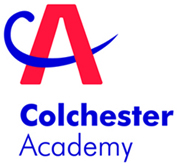 INCLUSION ROOM MANAGERReports to:Assistant Principal / Vice PrincipalSalary/Grade:Band 4 (mid)  19-24 Hours/Weeks35 hours, 39 weeksJob Purpose:To work with the Pastoral Team to supervise students in the Inclusion Room, promoting good behaviourKEY ACCOUNTABILITIES AND RESPONSIBILITIES:Inclusion Room SupervisionTo supervise the students in the Inclusion roomEstablish positive relationships with students placed in the Inclusion room.To provide challenge and motivation to ensure a calm working environmentTo organise all work for students in the Inclusion room by liaising with teachers and support staffTo ensure that students have access to all the equipment that they will need to work in silence in the Inclusion roomBe aware of and comply with policies and procedures relating to child protection, health, safety and security, confidentiality and data protection, reporting all concerns to an appropriate person.When not in the Inclusion room act as an additional Student Support Manager.Supervise afterschool detentions as required including monitoring attendance at detentionsCommunicationTo communicate with parents of students in the Inclusion room through phone calls and lettersTo communicate with parents about both the positive and negative behaviour of students throughout the school using emails, letters and texts.Using Software and analysing dataTo use behaviour software to analyse behaviour trends and communicate with staff and parentsTo use databases to analyse and record information about studentsTo run the behaviour tracking system by managing its administrationTo analyse and record trends in attendance, behaviour and punctuality.SafeguardingAttend CIN/CP reviews as required.CIC - reviews.CP – paperworkUndertake safeguarding training as requiredReferrals as per Colchester Academy procedures.Professional DevelopmentParticipate in the Academy’s Performance Management Programme.Undertake appropriate professional development.Staff MeetingsParticipate in meetings and Professional Development activities at the Academy.Health and SafetyTo ensure the health and safety of staff and students when in the (subject) area.To be responsible for carrying out risk assessments in relation to health and safety.Additional Duties As a member of staff working in a school setting to have a duty to help keep young people safe and to protect them from sexual, physical and emotional harm and to take reasonable steps to ensure the safety and well-being of staff. To undertake duties as a member of staff in a school that works in partnership with other organisations, to contribute to the development and sharing of good practice into partnerships with other schools and relevant bodies.  This may include undertaking duties and work in other schools and at other locations. To carry out such other duties which may be required from time to time, within the grading of the post. KEY ACCOUNTABILITIES AND RESPONSIBILITIES:Inclusion Room SupervisionTo supervise the students in the Inclusion roomEstablish positive relationships with students placed in the Inclusion room.To provide challenge and motivation to ensure a calm working environmentTo organise all work for students in the Inclusion room by liaising with teachers and support staffTo ensure that students have access to all the equipment that they will need to work in silence in the Inclusion roomBe aware of and comply with policies and procedures relating to child protection, health, safety and security, confidentiality and data protection, reporting all concerns to an appropriate person.When not in the Inclusion room act as an additional Student Support Manager.Supervise afterschool detentions as required including monitoring attendance at detentionsCommunicationTo communicate with parents of students in the Inclusion room through phone calls and lettersTo communicate with parents about both the positive and negative behaviour of students throughout the school using emails, letters and texts.Using Software and analysing dataTo use behaviour software to analyse behaviour trends and communicate with staff and parentsTo use databases to analyse and record information about studentsTo run the behaviour tracking system by managing its administrationTo analyse and record trends in attendance, behaviour and punctuality.SafeguardingAttend CIN/CP reviews as required.CIC - reviews.CP – paperworkUndertake safeguarding training as requiredReferrals as per Colchester Academy procedures.Professional DevelopmentParticipate in the Academy’s Performance Management Programme.Undertake appropriate professional development.Staff MeetingsParticipate in meetings and Professional Development activities at the Academy.Health and SafetyTo ensure the health and safety of staff and students when in the (subject) area.To be responsible for carrying out risk assessments in relation to health and safety.Additional Duties As a member of staff working in a school setting to have a duty to help keep young people safe and to protect them from sexual, physical and emotional harm and to take reasonable steps to ensure the safety and well-being of staff. To undertake duties as a member of staff in a school that works in partnership with other organisations, to contribute to the development and sharing of good practice into partnerships with other schools and relevant bodies.  This may include undertaking duties and work in other schools and at other locations. To carry out such other duties which may be required from time to time, within the grading of the post. Professional BehaviourTo be professional, friendly and respectful towards all colleagues, and to address any concerns through proper channels.To be professional, friendly, fair and firm with students, demonstrating the sort of politeness and respectfulness that we wish them to emulate.To be friendly, helpful and welcoming to parent/carers and others visiting or making contact with the school.To provide a good role model for students and staff.To support and uphold the aims, values and ethos of the school.To develop a relationship with students which is professional, firm, fair, caring and friendly, and based upon mutual respect.To maintain an appropriate and professional distance with students in more informal situations.Use the school’s positive behaviour policy to deal with student behaviour in a manner which isappropriate to the context.To celebrate and praise the achievements of staff and students.To deal with students in a manner which conveys mutual respect.Not to behave towards students in a manner which is aggressive, intimidating or demeaning in any way.Be smartly and professionally dressed.Professional BehaviourTo be professional, friendly and respectful towards all colleagues, and to address any concerns through proper channels.To be professional, friendly, fair and firm with students, demonstrating the sort of politeness and respectfulness that we wish them to emulate.To be friendly, helpful and welcoming to parent/carers and others visiting or making contact with the school.To provide a good role model for students and staff.To support and uphold the aims, values and ethos of the school.To develop a relationship with students which is professional, firm, fair, caring and friendly, and based upon mutual respect.To maintain an appropriate and professional distance with students in more informal situations.Use the school’s positive behaviour policy to deal with student behaviour in a manner which isappropriate to the context.To celebrate and praise the achievements of staff and students.To deal with students in a manner which conveys mutual respect.Not to behave towards students in a manner which is aggressive, intimidating or demeaning in any way.Be smartly and professionally dressed.MiscellaneousTo continue personal development as agreed at performance review meetings.To engage actively in the performance review process.To play a full part in the life of the school community, to support its distinctive aim and ethos and to encourage staff and students to follow this example.To comply with the school’s Health and Safety policy and undertake risk assessments as appropriate.To comply with safeguarding policies at all timesTo show a record of excellent attendance and punctuality.The duties of this post could vary from time to time as a result of new legislation, changes in technology or policy changes.  Appropriate training will be given to enable the post holder to undertake this new/varied work.Colchester Academy is committed to safeguarding and promoting the welfare of children and young people and expects all staff to share this commitment.It is impossible to define clearly the exact nature of any job in a school.  Therefore, the purpose of this job description is to outline the main duties that have to be fulfilled. When there is an emergency or in times of difficulty, absence or sickness, it is necessary to take on a variety of tasks and responsibilities regardless of job description under the direction of the Principal or other nominated person. This job description will be reviewed and updated periodically in order to ensure that it relates to the job performed or to incorporate any proposed changes. This procedure will be conducted by the line manager in consultation with the post holder. In these circumstances it will be the aim to reach agreement on reasonable changes, but if agreement is not possible management reserves the right to make changes to the job description following consultationMiscellaneousTo continue personal development as agreed at performance review meetings.To engage actively in the performance review process.To play a full part in the life of the school community, to support its distinctive aim and ethos and to encourage staff and students to follow this example.To comply with the school’s Health and Safety policy and undertake risk assessments as appropriate.To comply with safeguarding policies at all timesTo show a record of excellent attendance and punctuality.The duties of this post could vary from time to time as a result of new legislation, changes in technology or policy changes.  Appropriate training will be given to enable the post holder to undertake this new/varied work.Colchester Academy is committed to safeguarding and promoting the welfare of children and young people and expects all staff to share this commitment.It is impossible to define clearly the exact nature of any job in a school.  Therefore, the purpose of this job description is to outline the main duties that have to be fulfilled. When there is an emergency or in times of difficulty, absence or sickness, it is necessary to take on a variety of tasks and responsibilities regardless of job description under the direction of the Principal or other nominated person. This job description will be reviewed and updated periodically in order to ensure that it relates to the job performed or to incorporate any proposed changes. This procedure will be conducted by the line manager in consultation with the post holder. In these circumstances it will be the aim to reach agreement on reasonable changes, but if agreement is not possible management reserves the right to make changes to the job description following consultation